INSTITUTUL NAȚIONAL DE METROLOGIERepublica Moldova, mun. Chişinău MD-2064, Str. Eugen Coca nr. 28SECȚIA APROBĂRI DE MODEL, bir. 206 et. 2tel: 022 903 131    fax: 022 903 111E-mail: incercări@inm.gov.md, aprobari@inm.gov.mdwww.inm.mdDocumente necesare pentru efectuarea procedurii de aprobare de modelRGML 16:2016 Cap. V (pct. 49)   ÎN LOTURI MARI ( >10 BUCAȚI)БОЛЬШИЕ ПАРТИИa) CERERE; b) declaraţia producătorului privind corespunderea mijloacelor de măsurare prevederilor documentelor normative aplicabile din domeniul metrologiei; c) memoriu de prezentare care trebuie să cuprindă o descriere privind: - construcţia, modul de funcţionare şi de utilizare a mijlocului de măsurare, caracteristicile tehnice şi metrologice garantate de producător; - dispozitivele de protecție contra accesului nesancţionat; - dispozitivele pentru reglare şi ajustare; - locurile pentru aplicarea marcajelor de verificare metrologică şi a sigiliilor; - alte documente prevăzute de reglementările de metrologie legale aplicabile; d) documentele de exploatare în limba de stat (fişa tehnică, instrucțiunile de exploatare) (pașaport pe scurt: car. teh/metrologice, principiul de funcționare,  pe foaia de titlu);  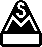 e)  copiile certificatelor de aprobare de model obținute în alte țâri (TYPE APPROVAL (EXAMINATION) CERTIFICATE sau DECLARATION OF CONFORMITY); f) declarația  producătorului (distribuitor oficial)  sau  contractul  cu  producătorul,  cu  condițiile  de garanție;  g)  rapoartele  încercărilor  metrologice  în  scopul  aprobării  de  model,  în  baza cărora s-a emis certificatul de aprobare de model (TEST REPORT) Cap. V (pct. 50)ÎN LOTURI MICI ( 10 BUCAȚI) ȘI EXEMPLARE UNICEМАЛЫЕ ПАРТИИa) CERERE; b) memoriu de prezentare care trebuie să cuprindă o descriere privind (PAȘAPORT): - construcția, modul de funcționare şi de utilizare a mijlocului de măsurare, caracteristicile tehnice şi metrologice garantate de producător; - dispozitivele de protecție contra accesului nesancționat; - dispozitivele pentru reglare şi ajustare (după caz); - locurile pentru aplicarea marcajelor de verificare metrologică şi a sigiliilor; - alte documente prevăzute de reglementările de metrologie legale aplicabile; c) documentele  de  exploatare  in  limba  de  stat  (fişa  tehnică,  instrucțiunile  de  exploatare) elaborate în baza documentelor firmei producătoare(pașaport pe scurt: car. teh/metrologice, principiul de funcționare,  pe foaia de titlu); d) copia certificatului obţinut în alte ţări (TYPE (EXAMINATION) APPROVAL CERTIFICATE sau DECLARATION OF CONFORMITY); respectiv (denumirea, tipul, seria, anul de fabricație); f)  raportul încercărilor metrologice în scopul aprobării de model a mijloacelor de măsurare legale, in baza cărora s-a emis certificatul de aprobare de model (TEST REPORT)Documentele indicate mai sus pot fi prezentate la Secția aprobării de model în următorul format:- pe suport de hârtie- pe suport CD sau USB Flash Drive- transmise pe e-mail-urile indicate mai sus.  